Tisztelt Közgyűlés!Az Országgyűlés a 2023. március 31-i ülésnapján fogadta el - az előterjesztés mellékletét képező - az orosz-ukrán háború egyéves évfordulójáról szóló 5/2023. (III. 31.) OGY határozatát, melyben a valószínűleg már eddig is több százezer emberéletet követelő és az elmúlt évek legnagyobb európai humanitárius válságát okozó orosz-ukrán háború kapcsán tett megállapításokat, kifejezve Magyarország egyértelmű elkötelezettségét a béke mellett.Ezzel összefüggésben Szita Károly, Kaposvár Megyei Jogú Város polgármestere, egyben a Megyei Jogú Városok Szövetségének elnöke azzal a megkereséssel élt az önkormányzatok - köztük a vármegyei önkormányzatok - irányába, hogy tűzzék napirendjükre és csatlakozzanak az Országgyűlés békepárti határozatához. Megkeresésében megfogalmazza, hogy Európa és Magyarország is elszenvedi, hogy a szomszédban háború dúl. Ezt az önkormányzati vezetők a munkájuk során nap mint nap megtapasztalják és mára már teljesen világossá vált, hogy erre a nehéz helyzetre a legjobb megoldás, erkölcsi és gazdasági értelemben is csak a béke lehet, a települések is csak akkor tudnak tovább fejlődni, ha végre béke lesz. Mindezért az a javaslata, hogy az önkormányzatok is csatlakozzanak az Országgyűlés békepárti határozatához, s ezáltal mondjanak határozott nemet a háborúra és szorgalmazzák a mielőbbi békét, hisz ez minden magyar település érdeke. Azért is fontos, hogy az önkormányzatok kiálljanak a béke mellett, mert ezzel jelezhetik, hogy a falvakban, a városokban élő emberek legfőbb vágya, hogy biztonságban élhessenek, és a biztonságot csak a béke garantálhatja, semmi más. Ennek érdekében most még nagyobb önkormányzati összefogásra van szükség.Egyetértve az Országgyűlés békepárti határozatának tartalmával és az azzal összefüggésben érkezett megkeresésben foglaltakkal, továbbá, hogy erkölcsi kötelességünk a Kárpátalján élő magyarság minden lehetséges módon történő támogatása, kérem a közgyűlést, hogy a határozati javaslatban foglaltak szerint erősítse meg Magyarország békepárti álláspontját.HATÁROZATI JAVASLATHajdú-Bihar Vármegye Önkormányzata Közgyűlése a Hajdú-Bihar Vármegye Önkormányzata Közgyűlése és Szervei Szervezeti és Működési Szabályzatáról szóló 
4/2023. (IV. 3.) önkormányzati rendelet 6. § (1) bekezdése alapján támogatja a Megyei Jogú Városok Szövetsége kezdeményezését, és ezzel összefüggésben megerősíti az Országgyűlésnek az orosz-ukrán háború egyéves évfordulójáról szóló 
5/2023. (III. 31.) OGY határozatában kifejezett békepárti álláspontot.Felkéri a közgyűlés elnökét, hogy döntéséről a Megyei Jogú Városok Szövetségének elnökét tájékoztassa.Végrehajtásért felelős:	Pajna Zoltán, a vármegyei közgyűlés elnökeHatáridő:			2023. július 12.A határozati javaslat elfogadása egyszerű többséget igényel.Debrecen, 2023. június 23.											Pajna Zoltán       elnökAz előterjesztés a törvényességi követelményeknek megfelel:Dr. Dobi Csaba     jegyzőElőterjesztés melléklete5/2023. (III. 31.) OGY határozat az orosz-ukrán háború egyéves évfordulójáról Egy éve zajlik a háború Oroszország és Ukrajna között, és nincs jele annak, hogy rövid időn belül véget érne. A következmények drámaiak: a háború már eddig is több százezer emberéletet követelhetett és az elmúlt évek legnagyobb európai humanitárius válságát okozta. Európa a háborúba sodródás napjait éli. Az Európai Parlament további fegyverszállításokat követel. Vadászgépeket, helikoptereket, rakétarendszereket, harckocsikat és még több lőszert küldenének a hadszíntérre. A tagállamok egy része már el is kötelezte magát a további fegyverszállítások mellett. Ezek a lépések világháborúhoz vezethetnek. Mindezekre és a 2022. évi áprilisi választás egyértelmű üzenetére tekintettel az Országgyűlés az alábbi megállapításokat teszi: 1. Kifejezzük elkötelezettségünket a béke mellett. Azt várjuk el a nemzetközi közösség minden tagjától, hogy a mielőbbi béke érdekében lépjenek fel, és kerüljék azokat a lépéseket, amelyek a háború kiterjedésével járnak. 2. Ismételten elítéljük Oroszország katonai agresszióját, és elismerjük Ukrajna jogát az önvédelemhez. 3. Álláspontunk szerint a Brüsszelben elfogadott gazdasági szankciók nem csillapították a háborút, és az orosz gazdaságot sem kényszerítették térdre, sőt a szankciók eredményezte magas energiaárak megfizetésével Oroszország háborúját finanszírozza Európa. Az energetikai szankciók egekbe lökték az energiaárakat, gazdasági károkat és tomboló inflációt okoztak minden uniós tagországban. Nincs olyan család, amely ne érezné a szankciós infláció terheit. 4. Ellenezzük azokat a brüsszeli terveket, amelyek tovább szélesítenék az energetikai szankciók körét. A gáz- és olajimport teljes befagyasztása, a nukleáris fűtőelemek behozatali tilalma jelentős ellátásbiztonsági zavarokat és még nagyobb inflációt okoznának számos tagországban, így Magyarországon is. Elvárjuk a brüsszeli döntéshozóktól, hogy ne hozzanak olyan döntéseket, amelyek gazdasági kárai nagyobbak, mint nehezen jósolható előnyei. Elfogadhatatlan, hogy Európa, és benne Magyarország legyen a háború fő gazdasági teherviselője. 5. Magyarország a háború kirobbanása óta történetének legnagyobb humanitárius segélyakcióját hajtotta és hajtja végre. Felhívjuk a Kormányt, hogy továbbra is minden lehetséges módon folytassa az Ukrajnából menekültek megsegítését. 6. Felhívjuk a figyelmet arra, hogy a katonai konfliktus súlyosan érinti a kárpátaljai magyar közösséget. Már eddig is sokan adták az életüket a háborúban, miközben jelenleg is zajlik a sorozás annak érdekében, hogy további kárpátaljai férfiakat vigyenek a frontvonalba. 7. Magyarország a NATO és az Európai Unió elkötelezett tagja. Teljes jogú tagként és szuverén államként Magyarország mindent meg fog tenni a béke előmozdítása érdekében. A 2022. évi áprilisi választások és a szankciókról szóló konzultáció eredményei egyértelműek, ezek alapján megerősítjük: fegyverszállítások és további szankciók helyett mielőbbi béketárgyalásokra van szükség. 8. Felszólítjuk a magyar közéleti szereplőket, hogy tartózkodjanak az olyan állásfoglalásoktól és politikai akcióktól, amelyek jelentős gazdasági károkat okozhatnak hazánknak, vagy Magyarország háborúba sodródását eredményezhetik. A háború folytatása, a halált okozó fegyverek szállítása emberek ezreinek életébe kerülhet. Csak azonnali tűzszünettel, tárgyalásokkal és békével lehet életeket menteni! 9. Ez a határozat a közzétételét követő napon lép hatályba. 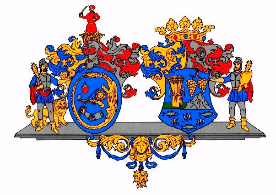 Hajdú-Bihar Vármegye ÖnkormányzatánakKözgyűléseKÖZGYŰLÉSI ELŐTERJESZTÉS10.Előterjesztő:Pajna Zoltán, a Közgyűlés elnökeTárgy:A Megyei Jogú Városok Szövetsége kezdeményezésének támogatása Készítette:Kraszitsné dr. Czár EszterMelléklet:5/2023. (III. 31.) OGY határozatVéleményező bizottság:Jogi, Ügyrendi és Társadalmi Kapcsolatok Bizottsága